Art 1 Requirements:Size- 4inchesMinimum of 8 additionsPinch pot(s) or Slab mug construction (with handle)TextureIn-the-Round detailsFollow clay rules (CCT, Score/slip, No trapped air etc…)MUST BE ORIGINAL (nothing trademarked)Questions:What inspired your monster?Does it have a function?Does it have a story?Does it have a superpower?Animalistic? Humanistic? Alienistic? Foodistic? Etc…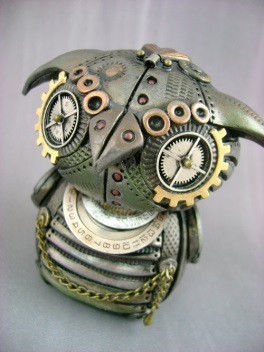 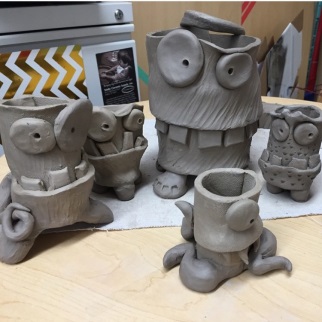 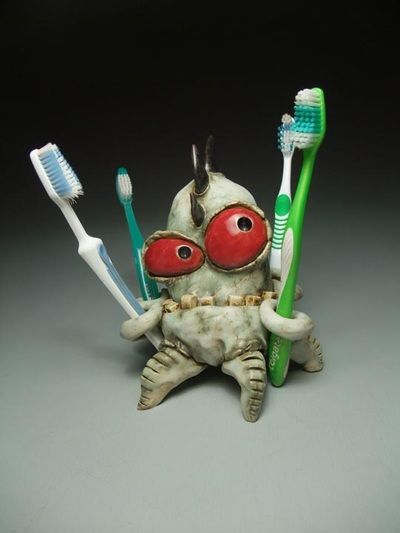 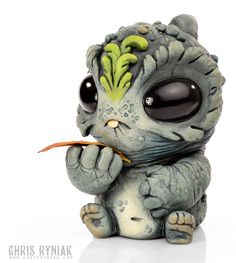 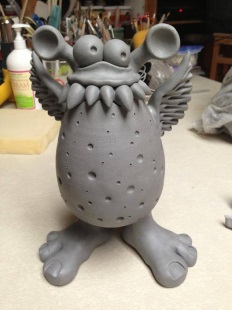 Do not copy these, just trying to give you a little inspiration.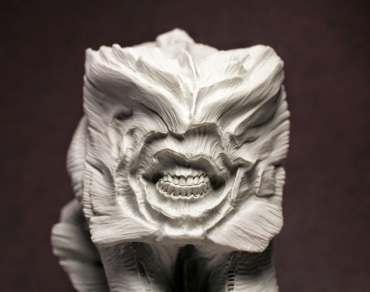 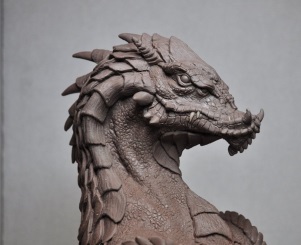 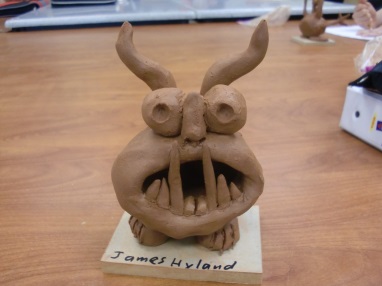 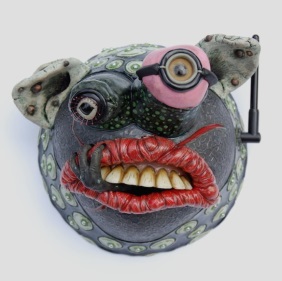 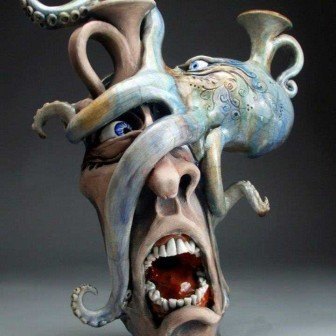 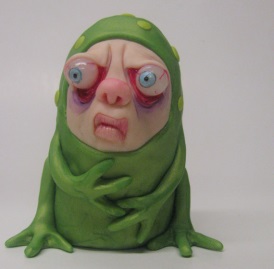 